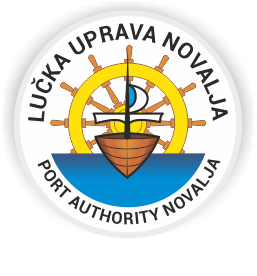 IZJAVA O DAVANJU SUGLASNOSTI ZA PRIKUPLJANJE I DALJNU OBRADUOSOBNIH PODATAKA                                                      je suglasan/suglasna da Lučka uprava Novalja ima pravo provjeravati, obrađivati, čuvati i koristiti podatke u skladu sa važećim zakonskim propisima u svrhu podnošenja prijave na Javni poziv za dodjelu donacija/sponzorstva u 2020. godini.Slijedom navedenog, izjavljuje da je podnošenjem prijave koja sadrži osobne podatke, dao/la privolu za njihovo prikupljanje i obradu. Ovom privolom Lučka uprava Novalja ovlaštena je da na službenoj Internet stranici može objaviti navedeni naziv (registrirane ustanove, kluba i/ili organizacije) u svrhu objave Odluke o raspodjeli financijskih sredstava za donacije i sponzorstva.____________________	___________________________Mjesto i datum	pečat i potpis podnositelja